Ozdoby z griláže Na výrobu grilážových ozdôb – za tepla modelujeme ozdoby do požadovaného tvaru.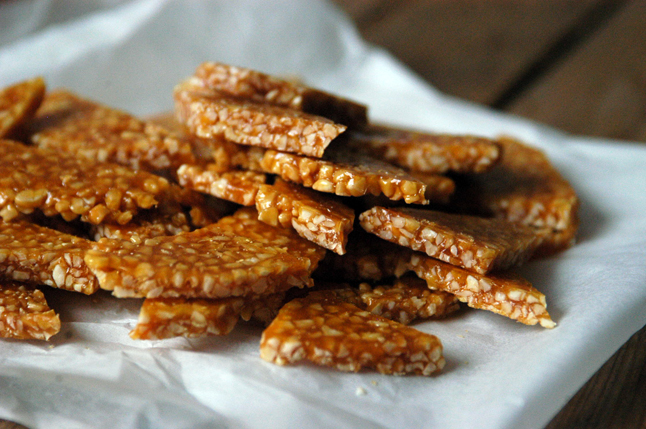 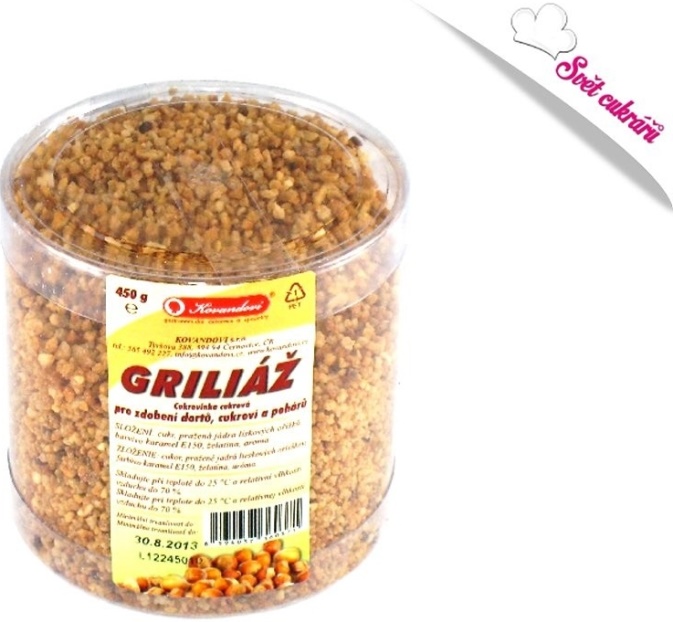 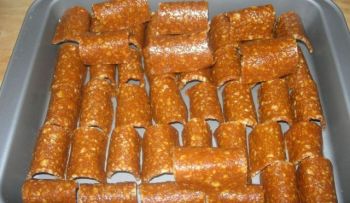 